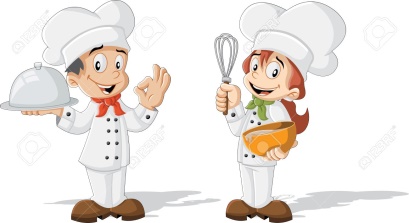 Jelovnik sastavile kuharice OŠ Frana Galovića.Škola ima pravo izmjene jelovnika u slučaju ne dostave namirnica.DORUČAKRUČAKUŽINAPONEDJELJAK22.4.2024.Hrenovka u tijestu, ledeni čaj, voćeVarivo od brokule i cvjetače s puretinom, čoko lokoCao caoUTORAK23.4.2024.Crunch pahuljice, mlijeko, voćeMesne okruglice, pire krumpir, kruškaKifla sa siromSRIJEDA24.4.2024.Kruh, med, margo, mlijeko, voćePureće polpete, krpice sa zeljem, juhaKrekeri, voćeČETVRTAK25.4.2024.Sendvič šunka, kiseli krastavci, sok, voćeVarivo od krumpira i junetine, bananaKolačPETAK26.4.2024.Namaz od svježeg sira i vrhnja, kukuruzni kruh, jogurtJuha od povrća, šalša s tikvicama, tijestoPetit keksi, voće